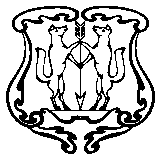 АДМИНИСТРАЦИЯ ГОРОДА ЕНИСЕЙСКАКрасноярского краяРАСПОРЯЖЕНИЕ«  04  »     06    2018г.                               г. Енисейск                              №   581    -рОб обеспечении БДДво время проведения мероприятий, посвященных Дню России В  связи с необходимостью обеспечения безопасности дорожного движения при проведении общегородского массового мероприятия Дня России, руководствуясь Законом Красноярского края от 24.05.2012 №2-312 «О временных ограничениях или прекращении движения транспортных средств по автомобильным дорогам регионального или межмуниципального, местного значения в границах населенных пунктов на территории Красноярского края», а также ст.5, ст.8, ст.46 Устава г. Енисейска:Ограничить движение транспортных средств 11.06.2018г. с 18.30 до 23.30 час.  по ул. Кирова на участке от ул. Бабкина до пер. Партизанский:МКУ «Служба муниципального заказа» города Енисейска (Д.А.Шмик) установить знаки, запрещающие движение транспорта на участках  проведения массового мероприятия и определяющие места парковок, а также обеспечить выставление ограждений в местах перекрытия.3.         ОГИБДД МО МВД России «Енисейский» (С.В. Гайсин) обеспечить выполнение соблюдения требований установленных знаков  во время проведения мероприятий  в соответствии со схемой организации дорожного движения.         4.         Контроль за исполнением распоряжения возложить на первого заместителя главы города О.А. Патюкова.         5.        Распоряжение вступает в силу со дня подписания и подлежит опубликованию на интернет-портале органов местного самоуправления города Енисейска: www.eniseysk.com и в газете «Енисейск-Плюс».Глава города                                                                                                                   И.Н. Антипов                                                                                        Ким Зоя Анатольевна2-49-78